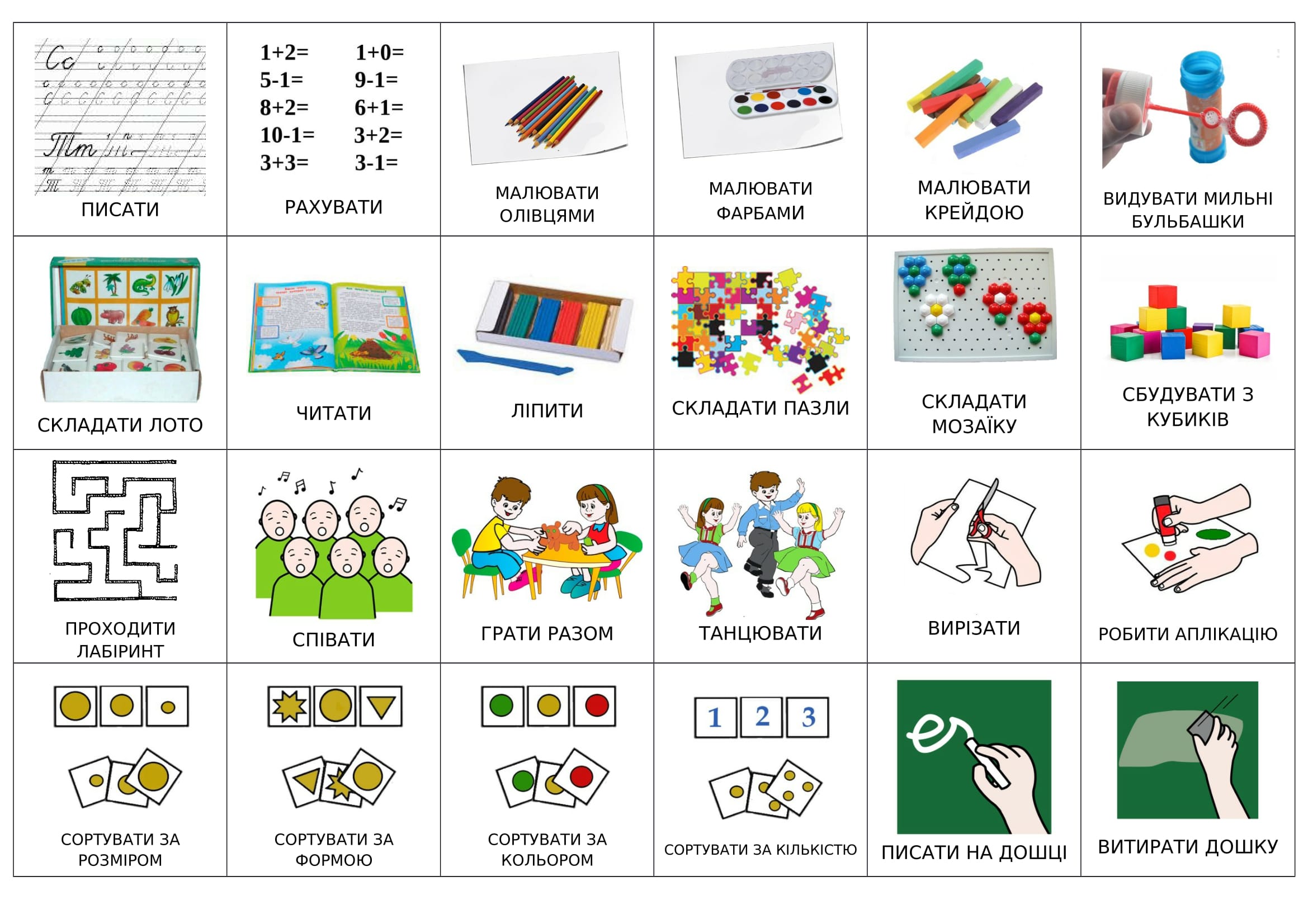 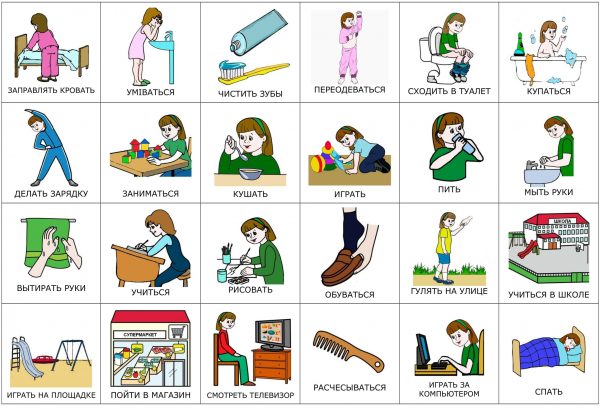 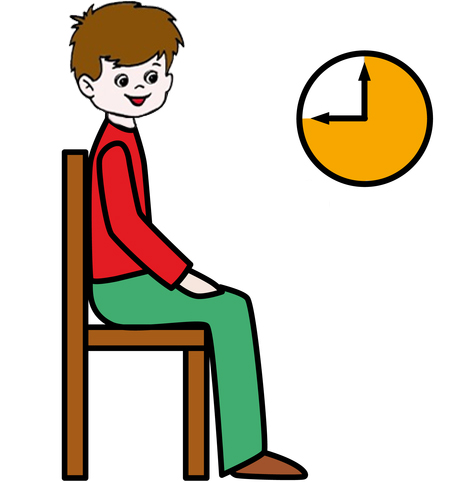        жди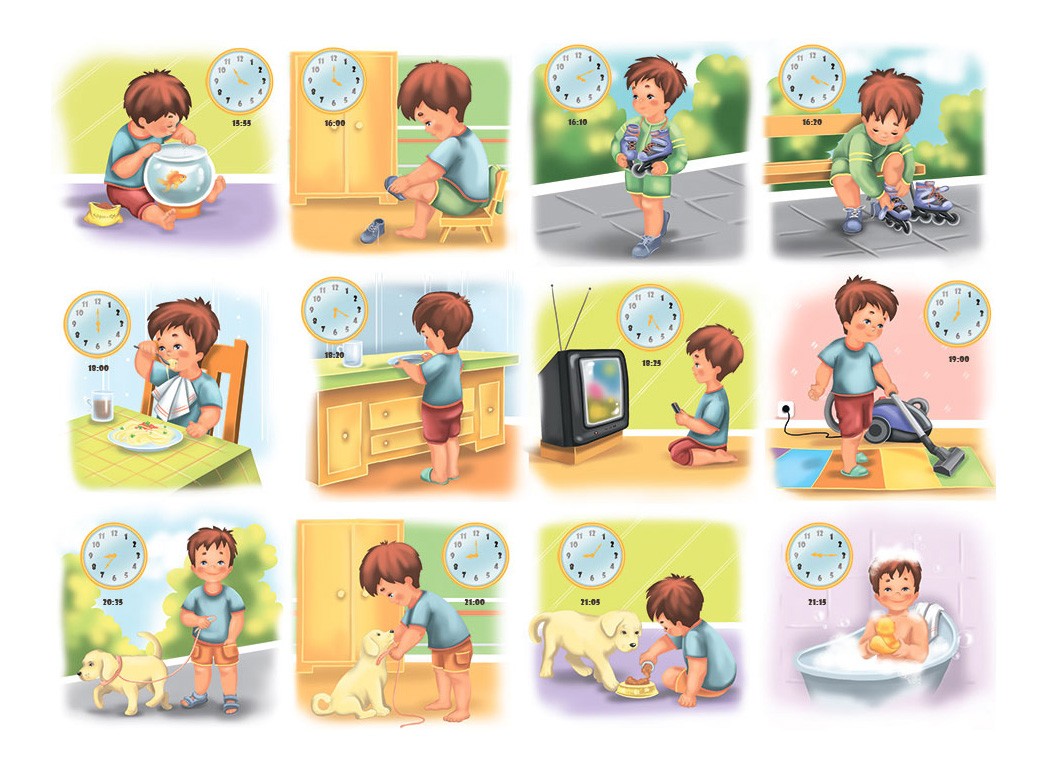 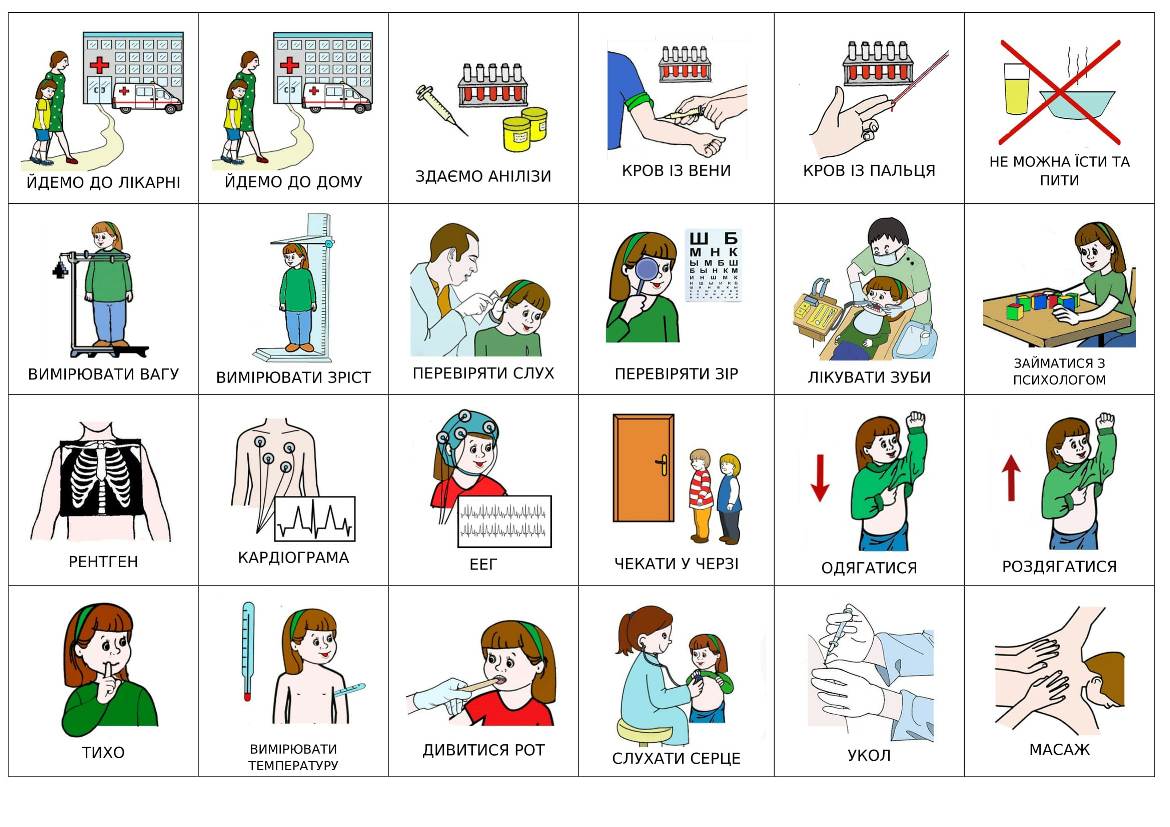 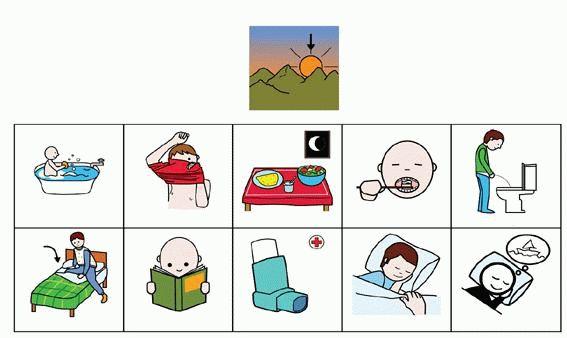 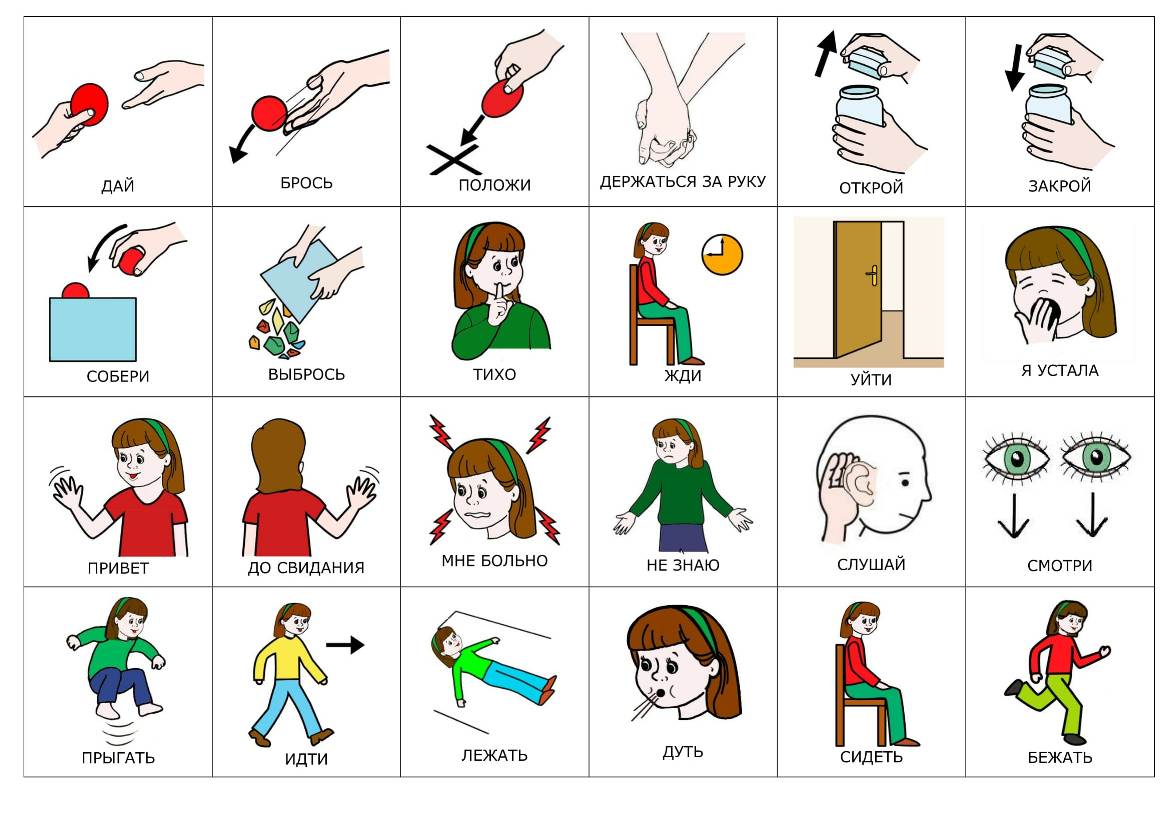 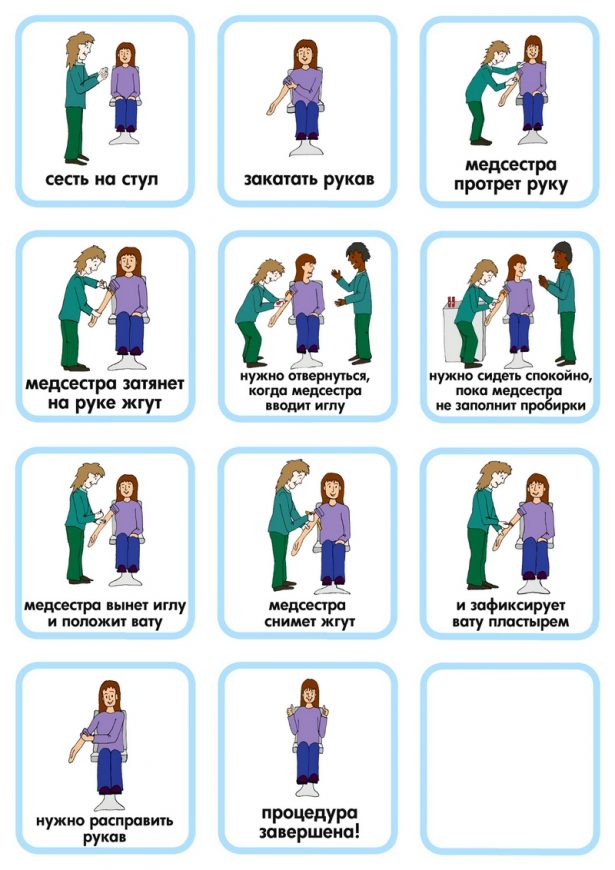 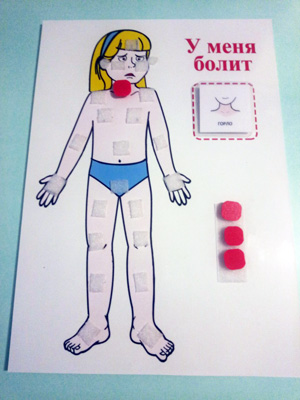 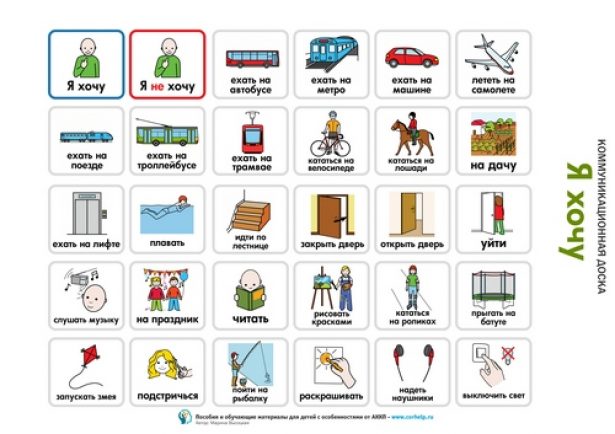 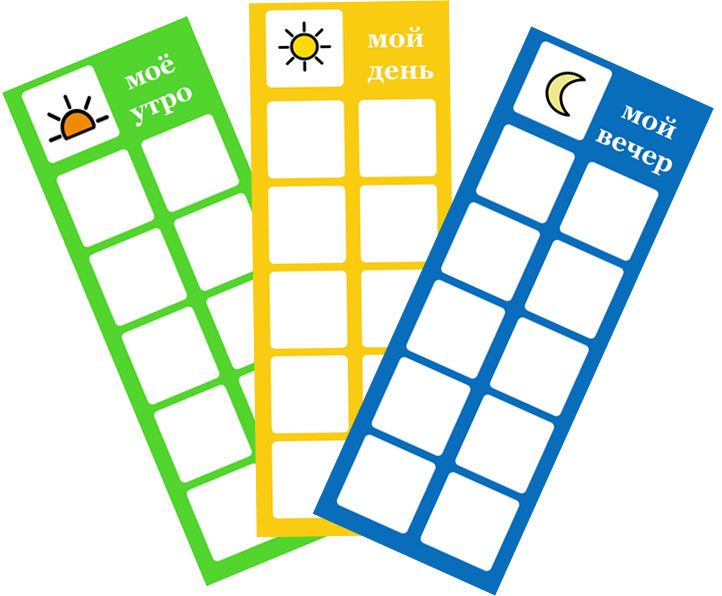 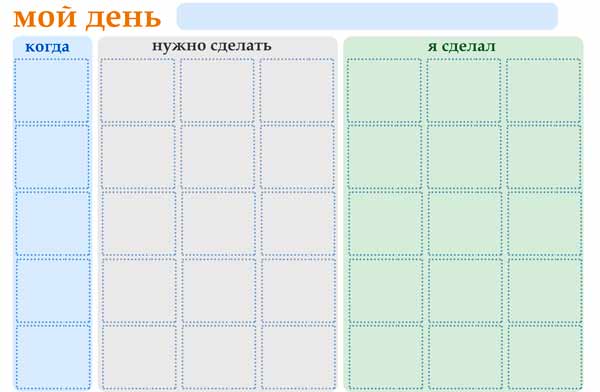 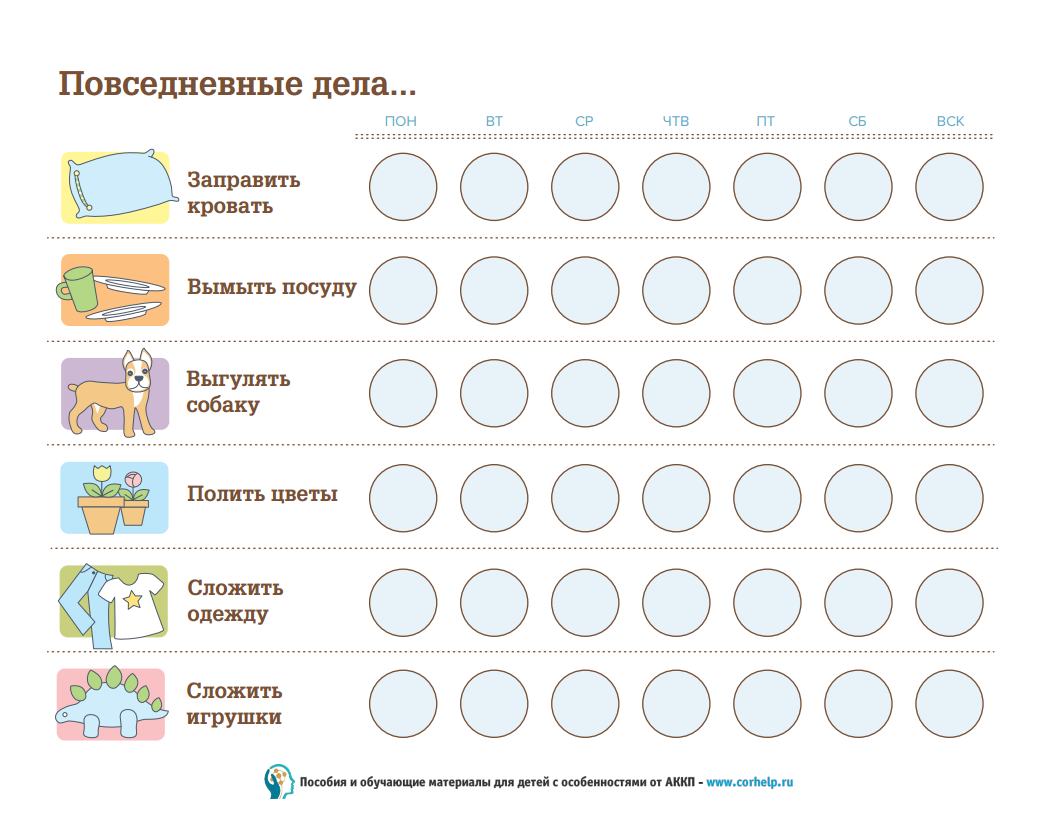 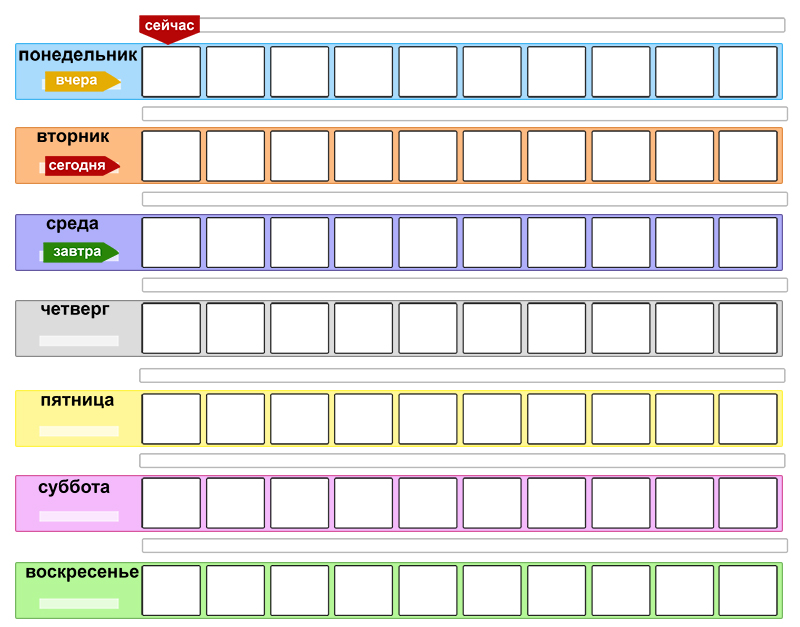 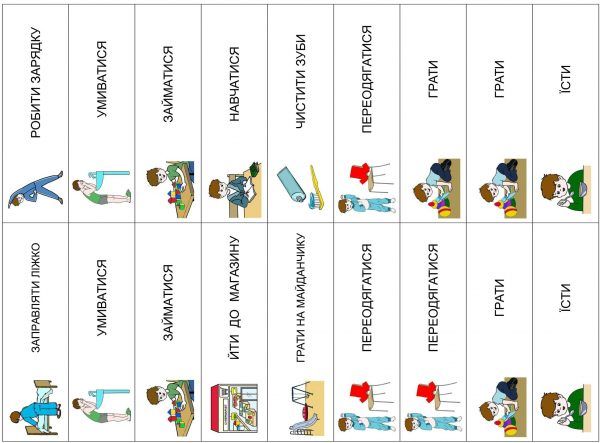 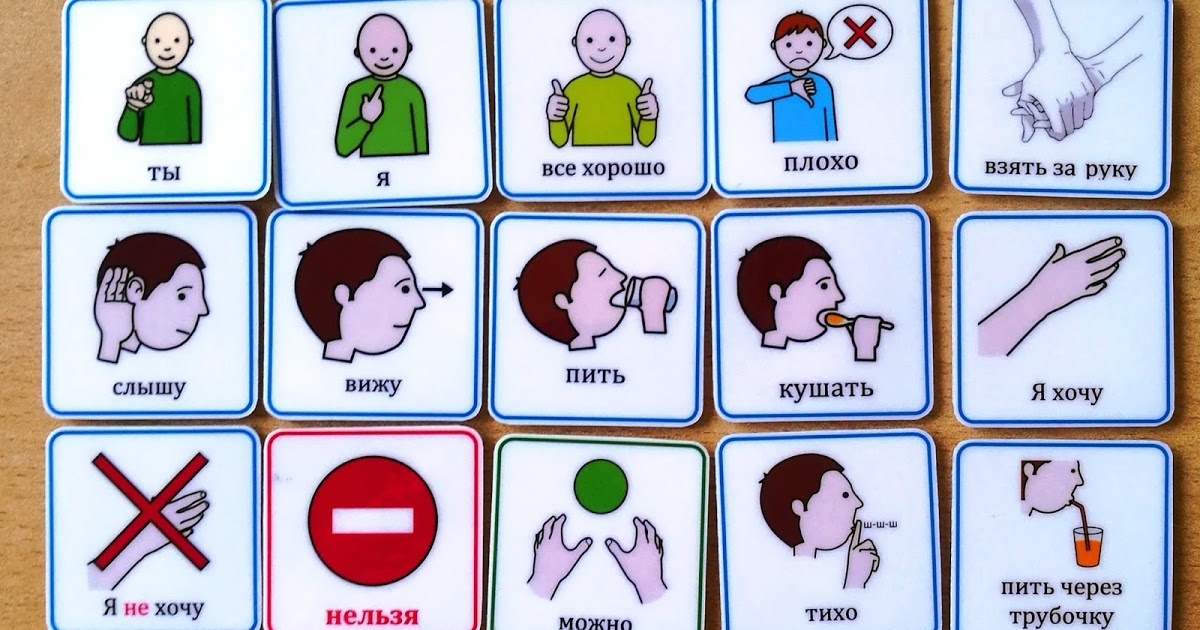 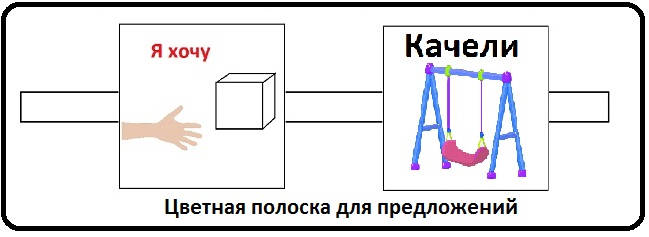 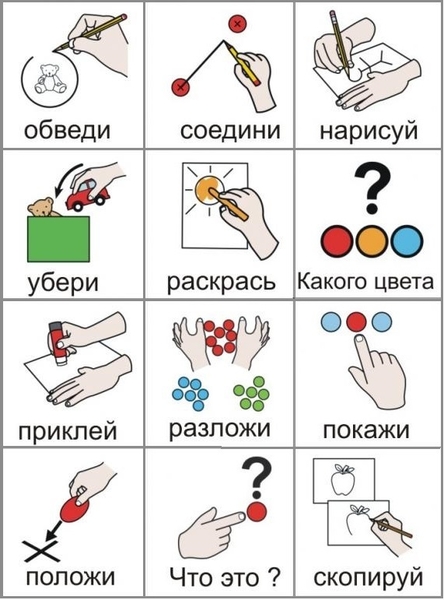 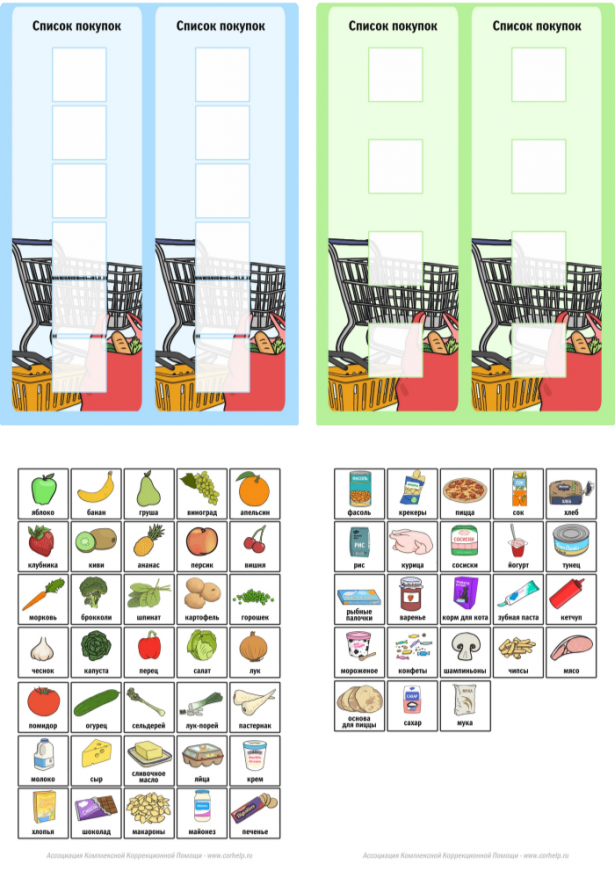 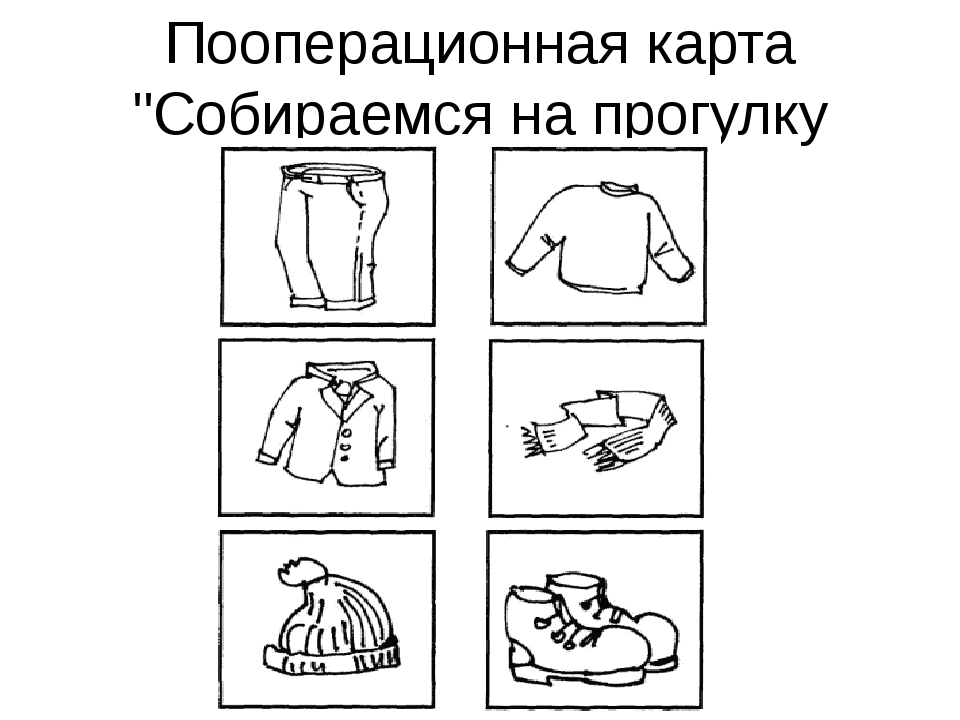 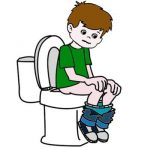 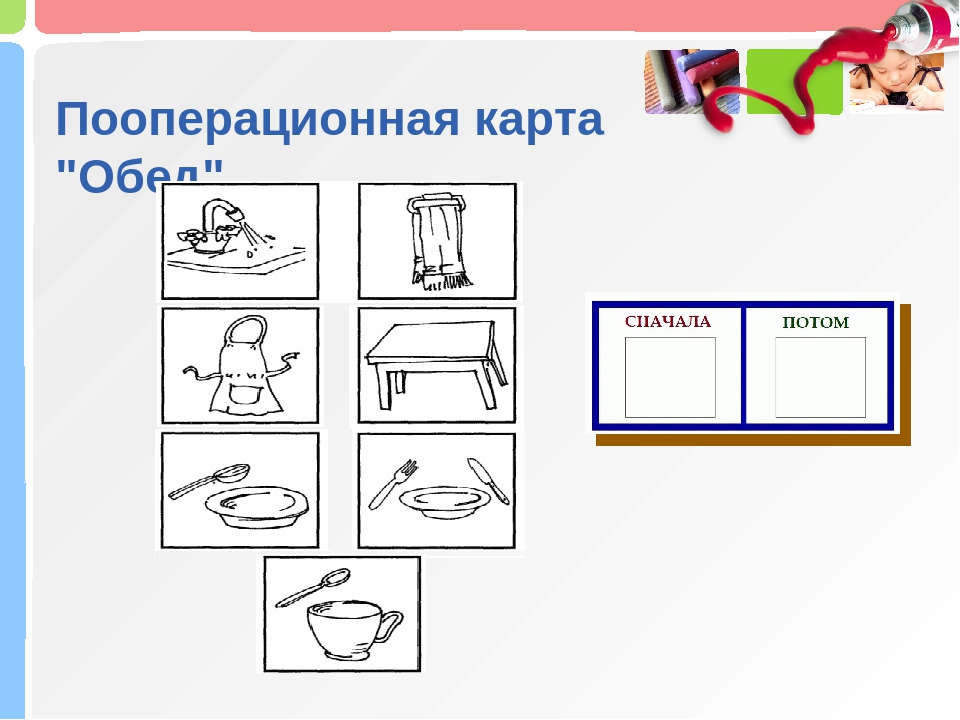 